 G-Sec / T-bills Transfer to MCCIL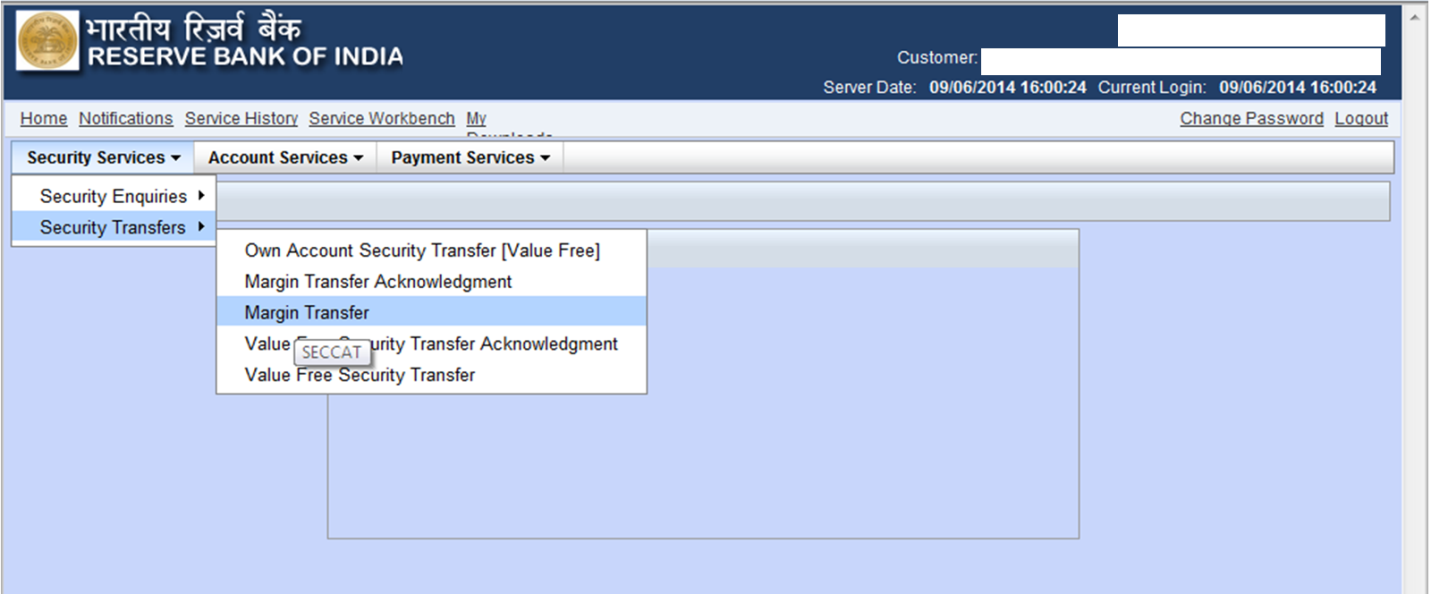 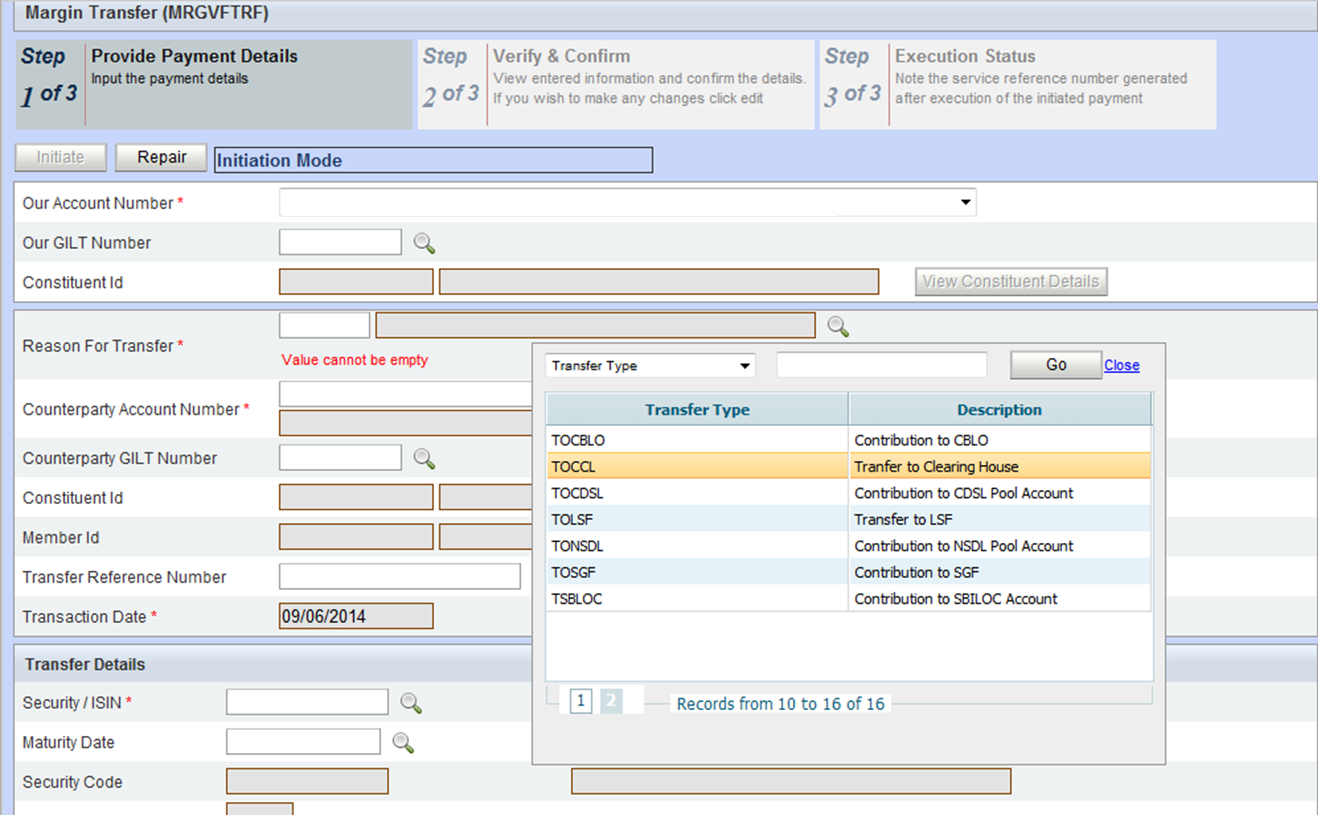 G-Sec / T-bills Transfer from MCCIL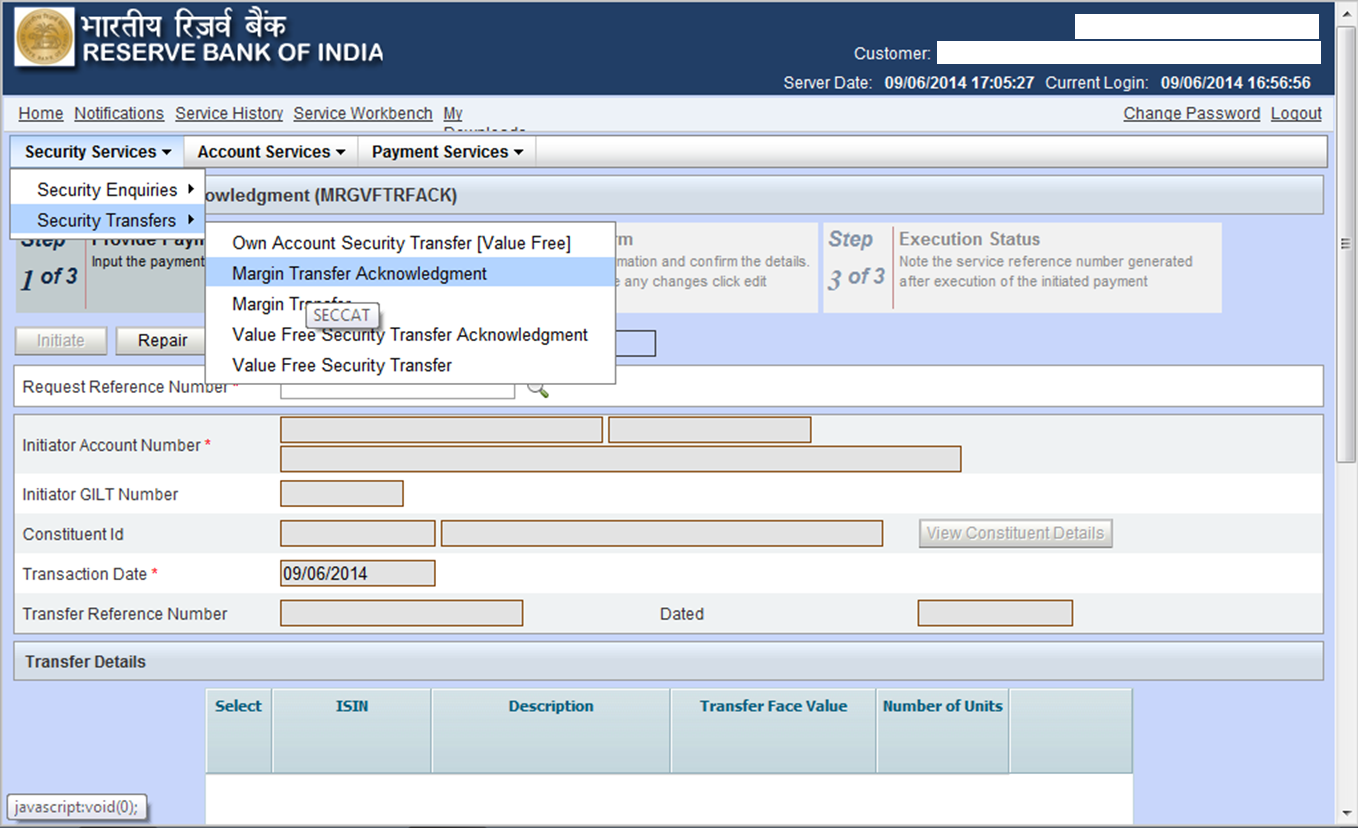 